          проект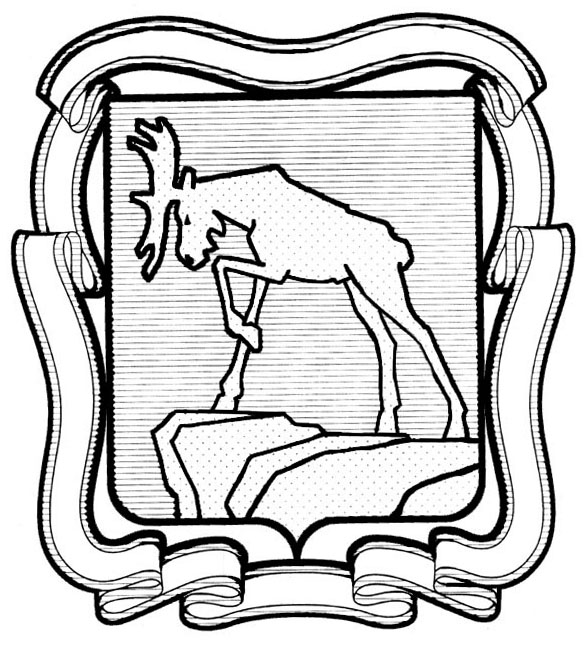 СОБРАНИЕ ДЕПУТАТОВ МИАССКОГО ГОРОДСКОГО ОКРУГАЧЕЛЯБИНСКАЯ ОБЛАСТЬ_____________ СЕССИЯ СОБРАНИЯ ДЕПУТАТОВ МИАССКОГОГОРОДСКОГО ОКРУГА  ПЯТОГО СОЗЫВАРЕШЕНИЕ №                                                                                                              от                     2022 годаО внесении изменений в решение Собрания депутатов МГО от 26.11.2021г. № 5 «Об установлении расходных обязательств Миасского городского округа на 2022 год и плановый период 2023 и 2024 годов по исполнению государственных полномочий»Рассмотрев предложение  Главы Миасского городского округа Г.М. Тонких о внесении изменений в решение Собрания депутатов МГО от 26.11.2021г. № 5 «Об установлении расходных обязательств Миасского городского  округа на 2022 год и плановый период 2023 и 2024 годов по исполнению государственных полномочий», учитывая рекомендации постоянной комиссии по вопросам экономической и бюджетной политики, в соответствии: со ст. 86 Бюджетного Кодекса Российской Федерации,  с положением «О бюджетном процессе в Миасском городском округе», утвержденным решением Собрания депутатов Миасского городского округа от 30.10.2015 № 9, руководствуясь Федеральным законом от 06.10.2003 г. №131-ФЗ «Об общих принципах организации местного самоуправления в Российской Федерации» и Уставом Миасского городского округа, Собрание депутатов Миасского городского округа                                                             РЕШАЕТ:1. Внести изменения в решение Собрания депутатов МГО от 26.11.2021г. № 5  «Об установлении расходных обязательств Миасского городского округа на 2022 год и плановый период 2023 и 2024 годов по исполнению государственных полномочий», а именно в приложении 1: 1) пункты 12,14,30 исключить, пункты 13,15-42, считать соответственно пунктами  12,13-392) пункт 14 изложить в новой редакции:2) дополнить строкой 40  следующего содержания2.  Настоящее Решение вступает в силу с 01.04.2022 года.3. Контроль  исполнения настоящего решения возложить на постоянную комиссию по вопросам экономической и бюджетной политики.Председатель Собрания депутатов Миасского городского округа                                                                                Д.Г. ПроскуринГлава Миасского городского округа                                                                            Г.М. Тонких 14УСЗН Администрации Миасского городского округаРеализация переданных государственных полномочий по назначению гражданам единовременной социальной выплаты на оплату приобретения внутридомового газового оборудования (возмещение расходов на приобретение такого оборудования) и оплату работ по его установке и формированию электронных реестров для зачисления денежных средств на счета физических лиц в кредитных организацияхНазначение гражданам единовременной социальной выплаты на оплату приобретения внутридомового газового оборудования (возмещение расходов на приобретение такого оборудования) и оплату работ по его установке и формирование электронных реестров для зачисления денежных средств на счета физических лиц в кредитных организациях40Администрация МГООрганизация тушения ландшафтных (природных) пожаров (за исключением тушения лесных пожаров и других ландшафтных (природных) пожаров на землях лесного фонда, землях обороны и безопасности, землях особо охраняемых природных территорий, осуществляемого в соответствии с частью 5 статьи 51 Лесного кодекса Российской Федерации) силами и средствами Челябинской областной подсистемы единой государственной системы предупреждения и ликвидации чрезвычайных ситуаций в соответствии с полномочиями, установленными Федеральным законом "О защите населения и территорий от чрезвычайных ситуаций природного и техногенного характера"Расходы на оплату труда диспетчера единой дежурно-диспетчерской службы, включая начисления на указанную оплату; расходы на оплату осуществления мероприятий по организации тушения ландшафтных (природных) пожаров